Math Trades 1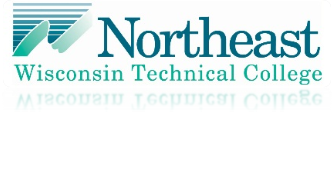 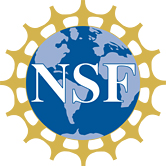 Fraction Video 					Name _____________________________________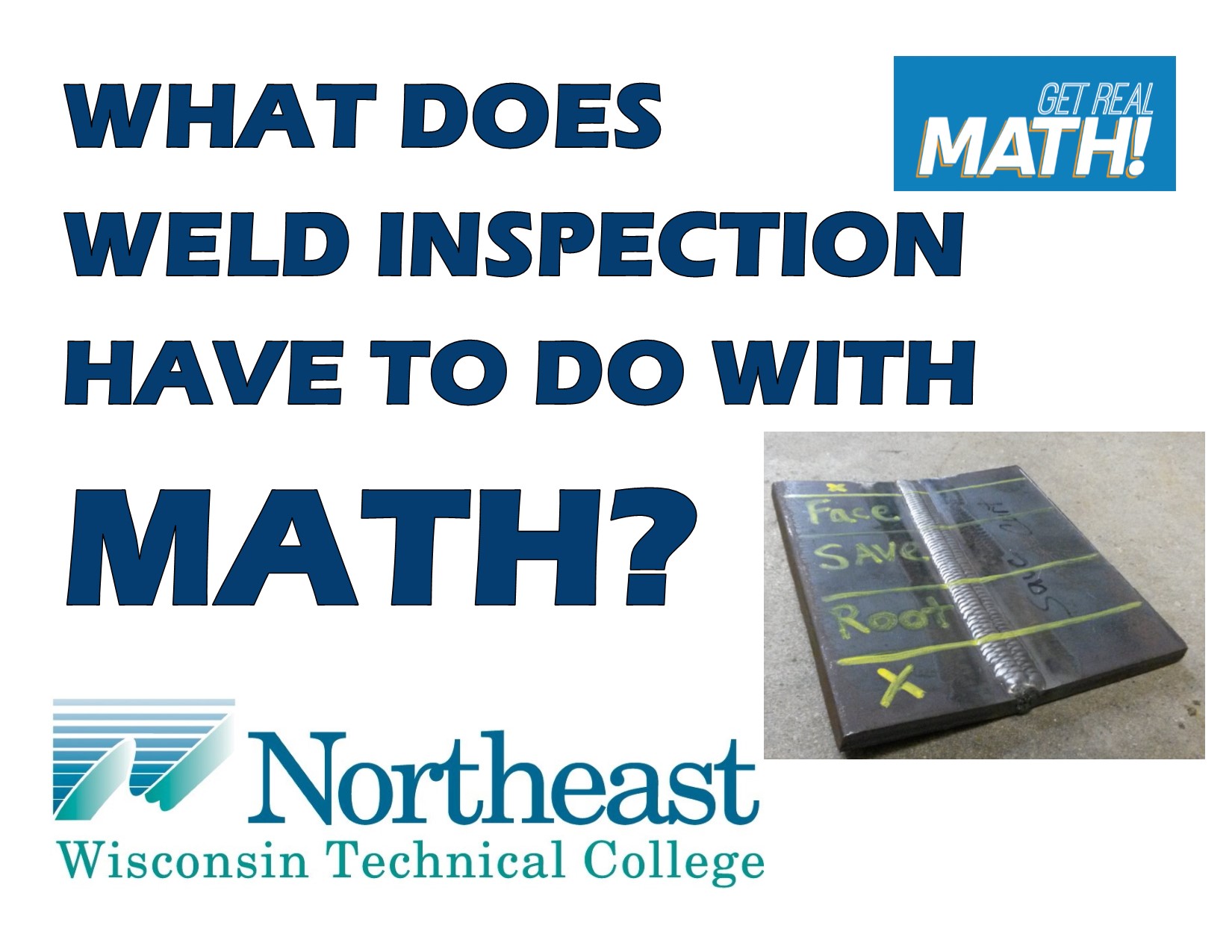 NWTC Information:  Northeast Wisconsin Technical College is a nationally-ranked, two-year public college where students prepare for high-tech careers and begin their bachelor’s degrees. NWTC is one of 16 colleges in the Wisconsin Technical College System. The College has three campuses in Green Bay, Marinette, and Sturgeon Bay; five regional learning centers in Crivitz, Luxemburg, Niagara, Oconto Falls, and Shawano; and several additional sites.Common Core Grade Level for this Lesson Plan: 5.NF Use equivalent fractions as a strategy to add and subtract fractions.1. Add and subtract fractions with unlike denominators (including mixed numbers) by replacing given fractions with equivalent fractions in such a way as to produce an equivalent sum or difference of fractions with like denominators.Part 1 (0:00-0:57)Play video (0:00-0:21), pause at (0:22) to answer the discussion questions.What do you think some of the technical terms used so far mean – “vertical”, “bend”?Play video (0:23-0:52), pause at prompt (0:53-0:57) at “Break 1” for class discussion.What does it mean to take two specimens – the face and the root and bend them 180°?When and why do you think weld specimens are tested?Part 2 (0:58-1:58)Play video (0:58-1:53), pause at prompt (1:54-1:58) at “Break 2” to answer the discussion questions.What are discontinuities?Describe in your own words what the criteria of this test are?Give an example of a set of discontinuities that would pass the test.  Give an example of a set of discontinuities that would not pass.Part 3 (1:59-2:34)Play video (1:59-2:29), pause at prompt (2:30-2:34) at “Break 3” for class discussion.Based on the lengths of the discontinuities John had measured in Austin’s specimen being , what are the total discontinuities that count? Does Austin’s weld pass the test?Part 4 (2:35-4:04)Play video (2:35-4:04) and verify that you got the same total of the discontinuities and compared correctly to determine that Austin does pass the weld inspection test.